开题报告参考格式一、撰写要求1．页边距设置：上2.54cm，下2.54cm，左3.18cm，右3.18cm；行距设置：1.5倍；间距设置：标题与正文之间一般段后空0.5行。2．题目和各级标题：一般不超过20个汉字，避免使用非公知、公用的缩略词、代号等，同时提供英文题目。3．摘要：一般控制在200个汉字以内，包括研究目的、方法、结果、结论等，不必使用“本文”、“作者”等作为主语。同时提供英文摘要。4．关键词：可选3～5个能反映主要内容的单词、词组或术语。5．正文：4000字以上（记空格，图标占位）。内容力求有创新，有一定的理论或现实意义。6．图：应有“自明性”。图要编排序号（哪怕只有一个图），每一个图应有简短确切的题名，连同图号置于图下方。7．表：应有“自明性”。表要编排序号（哪怕只有一个表），每一个表应有简短确切的题名，连同表号置于表上方。8．内容注释：采用脚注方式列于当前页的页脚处，文中须在注处右上角加注圆括号序号，即①、②等。9．参考文献：引用他人观点或材料，须将参考文献按正文中出现的先后秩序，采用尾注方式列于文后，文中须在注处右上角加注方括号序号，即[1]、[2]等。如果多次引用同一著者的同一文献时，在正文中只标注首次引用的文献序号，并在方括号序号外著录引文页码，如[1]73、[1]96等。引文主要责任者姓前名后，超过3名者只著录前3名，后加“，等”；作者姓名是西文的，姓全部大写，名缩写。文献类型标志如下：普通图书M、会议录C、汇编G、报纸N、期刊J、学位论文D、报告R、电子公告EB、联机网络OL、未知文献类型Z。二、开题报告模板开题报告模板如下。浙江大学工程师学院硕士/博士研究生开题报告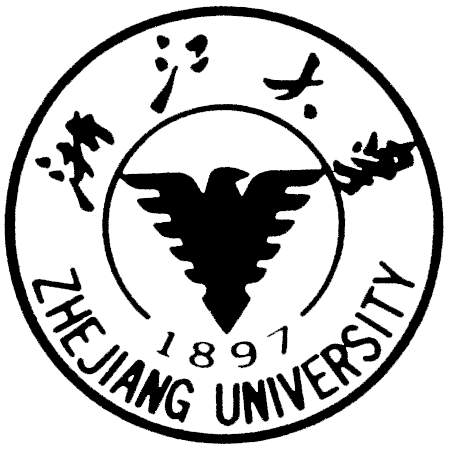 中文论文题目 ：                               英文论文题目：                                姓     名：                                   学     号：                                   指导教师：                                    卓越培养项目/专业类别领域：                    提交日期    年    月    日目录一、选题背景及意义	1二、国内外研究现状	22.1	22.1.1	22.1.2	22.2	32.2.1	32.2.2	3三、主要研究方法	43.1	43.2 	43.3	5四、主要研究内容及创新点	84.1	84.2	8五、研究方案	95.1	95.2	125.3	13六、预期成果	146.1	156.2	16参考文献:	17...题目摘要╳╳╳╳╳╳╳╳╳╳╳╳╳╳╳，╳╳╳╳╳╳╳╳╳╳╳╳╳╳╳╳╳╳╳╳╳╳╳╳╳╳╳╳╳╳╳╳╳╳╳╳╳╳╳╳。╳╳╳╳╳╳╳╳╳╳╳╳╳╳╳╳╳╳，╳╳╳╳╳╳╳╳╳╳╳╳╳╳。关键词：一、╳╳╳╳╳╳ ╳╳╳╳╳╳╳╳╳╳╳╳╳╳╳，╳╳╳╳╳╳╳╳╳╳╳╳╳╳╳╳╳╳╳╳╳╳╳╳╳╳╳╳╳╳╳╳╳╳╳╳╳╳╳╳。╳╳╳╳╳╳╳╳╳╳╳╳╳╳╳╳╳╳，╳╳╳╳╳╳╳╳╳╳╳╳╳╳。╳╳╳╳╳╳╳╳╳╳╳╳╳╳╳，╳╳╳╳╳╳╳╳╳╳╳╳╳╳╳╳╳╳╳╳╳╳╳╳╳╳╳╳╳╳╳╳╳╳╳╳╳╳╳╳。╳╳╳╳╳╳╳╳╳╳╳╳╳╳╳╳╳╳，╳╳╳╳╳╳╳╳╳╳╳╳╳╳╳╳╳╳╳╳╳╳╳╳╳╳╳╳，╳╳╳╳╳╳╳╳╳╳╳╳╳╳╳╳╳╳╳╳╳╳╳╳╳╳╳，╳╳╳╳╳╳╳╳╳。图1 ╳╳╳╳╳╳╳╳ 二、╳╳╳╳╳╳╳╳╳╳╳╳╳╳╳╳╳╳╳╳╳，╳╳╳╳╳╳╳╳╳╳╳╳╳╳╳╳╳╳╳╳╳╳╳╳╳，╳╳╳╳╳╳╳╳╳╳╳╳╳╳╳╳╳，╳╳╳。表1 ╳╳╳╳╳╳╳╳╳╳╳╳三、╳╳╳╳╳╳ ╳╳╳╳╳╳╳╳╳╳╳╳╳╳，╳╳╳╳╳╳╳╳╳╳╳╳╳╳╳╳╳╳╳╳╳╳╳╳╳╳╳╳╳╳╳╳╳╳╳╳╳╳╳╳。╳╳╳╳╳╳╳╳╳╳╳╳╳╳╳╳╳╳，╳╳╳╳╳╳╳。参考文献 主要责任者．书名[M]．出版地：出版者，出版年：起止页码．主要责任者．书名[M]．译者．出版地：出版者，出版年：起止页码．主要责任者．书名[M]．版本．公元年历（出版朝代年号）：起止页码．主要责任者．论文集名[C]．出版地：出版者，出版年：起止页码．主要责任者．题名，报告代码及编号[R]．地名：责任单位，年份．主要责任者．题名[D]．所在城市：保存单位，年份．专利申请者或所有者．专利题名：专利国别：专利号[P]．发布日期．析出文献主要作者．析出文献题名[文献类型标志]//专著主要责任者．专著题名．出版地：出版者，出版年：起止页码．析出文献主要作者．析出文献题名[J]．期刊名，年，卷（期）：起止页码．析出文献主要作者．析出文献题名[N]．报纸名，出版日期（版次）．主要责任者．题名[文献类型标志/OL]．(发表或更新日期)[引用日期]．http：//………．╳╳╳╳╳╳╳╳╳╳╳╳╳╳╳╳╳╳╳╳╳╳╳╳╳╳╳╳╳╳╳╳╳╳╳╳╳╳╳╳╳╳╳╳╳╳╳╳╳╳╳╳╳╳╳╳╳╳╳╳╳╳╳╳╳╳╳╳